							2020 / 2021	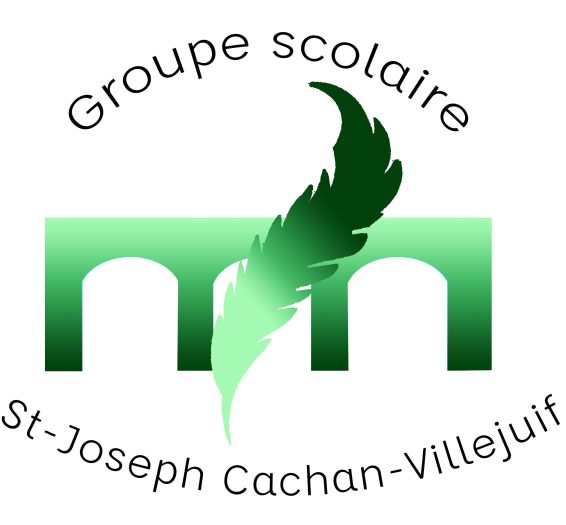 Chaque enfant, chaque adulte a droit au respect, alors :Je respecte et j’écoute :Mes camaradesMes professeurs et la directriceTous les adultes de l’écoleChaque enfant, chaque adulte a le droit d’être reconnu, alors :Je suis poli :Je dis bonjour, s’il vous plait, merci et au revoir.Je ne coupe pas la parole aux autres.Je sais demander pardon.Je parle en évitant les gros mots et les mots qui font mal.Chaque enfant, chaque adulte a le droit de travailler dans de bonnes conditions, alors :Je suis respectueux de mon travail et de celui des autres : Je travaille sérieusement et régulièrement, j’apprends mes leçons et j’écoute.J’ai le droit de me tromper et de demander de l’aide.J’ai mon matériel de classe, les affaires d’EPS. J’en prends soin.J’arrive à l’heure à l’école.Je ne bavarde pas en classe.Chaque enfant a le droit à la sécurité, alors :Je suis attentif aux autres :Je ne les bouscule pas.Je n’exclus pas un camarade d’un jeu collectif.Je ne règle pas mes comptes par la violence mais j’avertis la personne de surveillance.Chaque enfant, chaque adulte est soumis à des règles, des lois, alors :Je respecte les consignes communes :Je m’habille avec une tenue appropriée à l’école :Je porte une tenue correcte et  des chaussures adaptées au travail et à la cour.Je ne porte pas de maillot de foot.J’ai les cheveux attachés, pas de mèche devant les yeux.Je n’ai pas de vernis à ongle.Je me mets en rang en silence lorsque la sonnerie retentit.Je ne rentre dans les bâtiments qu’avec la permission.Je me déplace dans les locaux (couloirs et escaliers) sans courir et calmement.Je rentre en classe et dans la cantine calmement.Je ne gâche pas la nourriture.Je n’apporte pas à l’école d’objet de valeur ou dangereux.Je ne donne pas de jouets et n’échange pas de jouet avec un camarade.Je joue dans la cour qui correspond à ma classe.Je respecte le planning, les règles et les limites du terrain et les journées de  ballon. Pas de ballon s’il pleut ou si le sol est mouillé.Je me mets à l’abri quand il pleut.Je ne mange pas de chewing-gum, de sucettes, ni de bonbons. (sauf pour les anniversaires dans la classe)Pour le goûter je n’apporte pas de chips…. Mais je préfère un fruit, un biscuit dans une boîte marquée.Je me conduis correctement lors des déplacements extérieurs.Au portail, je préviens l’enseignante de mon départ et je lui dis au revoir.Chaque enfant, chaque adulte a droit à travailler dans un bel environnement, alors :Je respecte les locaux, je ne les dégrade pas.Je respecte le mobilier de la classe et de la cour.Je respecte les arbres et les plantations.J’utilise les toilettes et les lavabos correctement.Je trie les déchets et les mets dans les poubelles adéquates. Je ne gâche pas les papiers essuie-main.Je respecte les consignes d’hygièneSi je respecte les règles et sait vivre avec les autres, si je fais de gros efforts, (je n’oublie pas la politesse !), Je suis récompensé par la couleur, ou la note de comportement.Si je ne respecte pas ces règles, je m’expose à des remarques et des sanctions qui doivent m’aider à réfléchir et me permettre de progresser.Je répare les dommages que j’ai causé par :Des excuses orales ou écritesUn  travail d’intérêt généralDu nettoyage ou rachat de matériel…Je suis isolé un moment –dans la classe ou dans la cour- pour me calmer et réfléchir Je recopie la partie du règlement correspondant au manquementJe vais faire le travail non fait dans une autre classe ou dans le bureau de Mme PrimardSi j’ai un comportement inapproprié, si un fait grave se produit de ma responsabilité: (voir la feuille des INTERDITS)Mes parents sont alertés, ils sont convoqués, je m’engage par contrat.J’ai une retenue en dehors du temps scolaire (Cycle 3) ou de la classe (Cycle 2), j’ai un avertissement.S’il y a fait très grave ou répétition, je peux même être exclu de la classe ou de l’école pendant quelques jours, et passer en  conseil éducatif*.*sa constitution et les conséquences sont expliquées sur le règlement intérieur